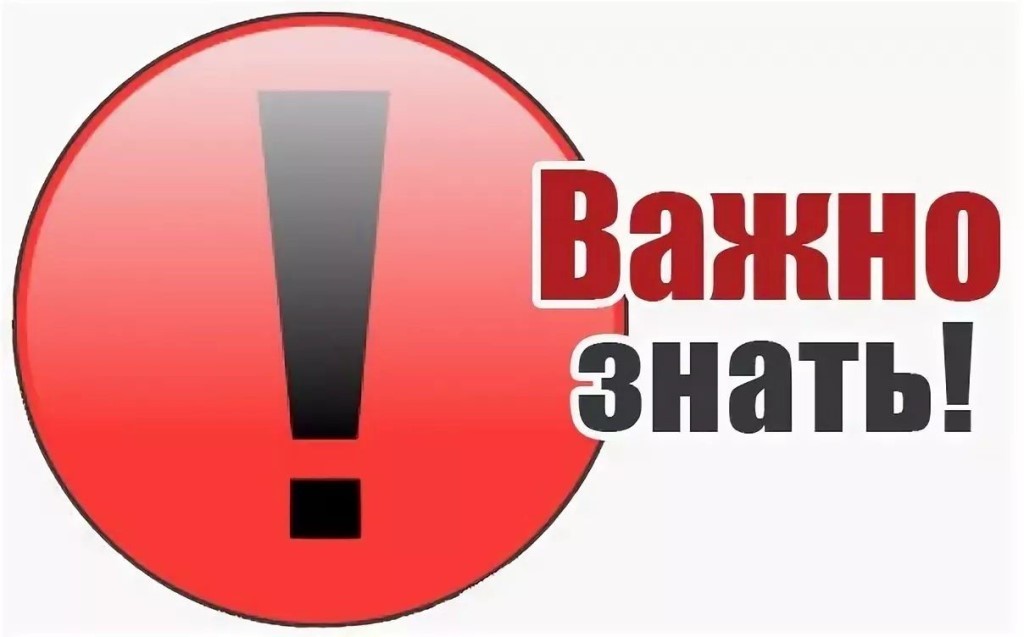                             ВНЕСЕНИЕ в ЕГРН СВЕДЕНИЙ                                   о ПРАВООБЛАДАТЕЛЕУправление Росреестра по Иркутской области информирует заявителей о необходимости предоставления адреса электронной почты для внесения его в Единый государственный реестр прав.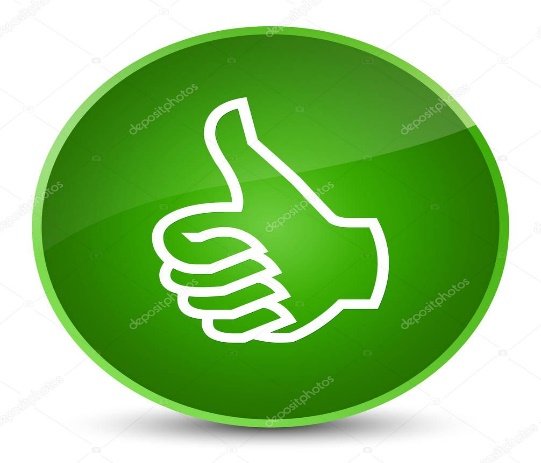 